新北市立文山國民中學家庭教育活動成果報告活動名稱七年級校訂課程計畫_國文_閱讀大觀園-母愛的顏色活動時間109.12.16    班級:702   任課老師:鄧美蘭老師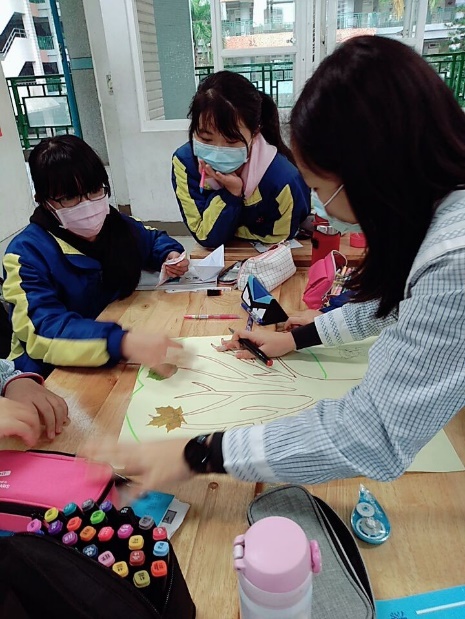 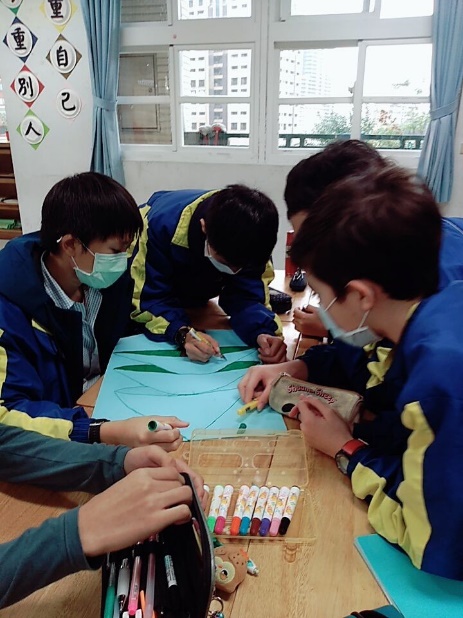  活動說明：閱讀完「母愛的顏色」文章，學生分組畫出家中父母准許           及禁止的事，前者塗上綠色，後者塗上紅色。 活動說明：閱讀完「母愛的顏色」文章，學生分組畫出家中父母准許           及禁止的事，前者塗上綠色，後者塗上紅色。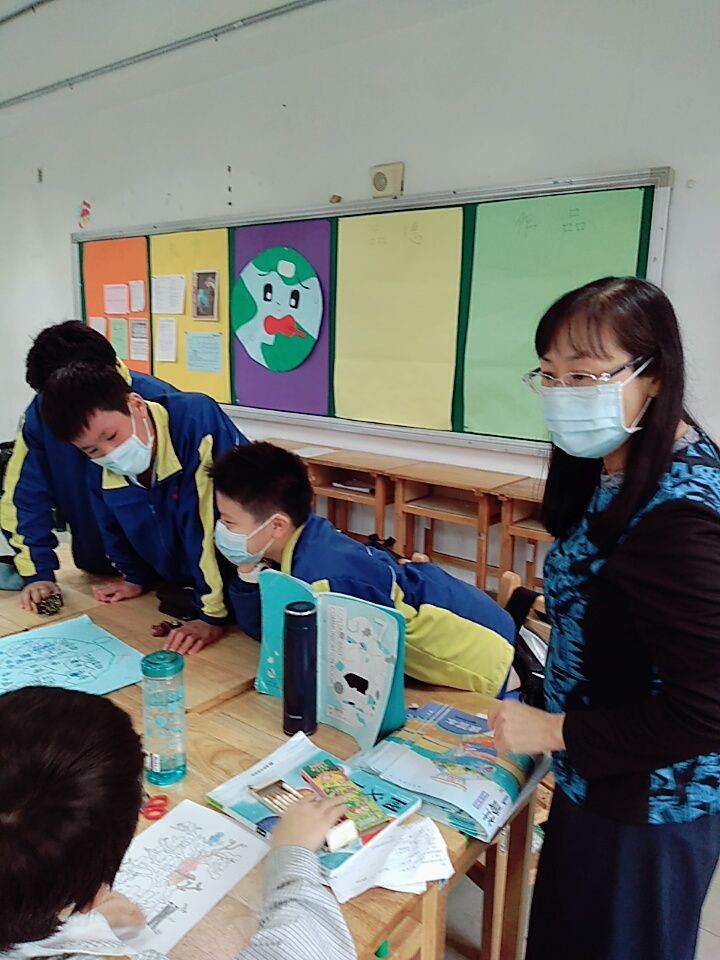 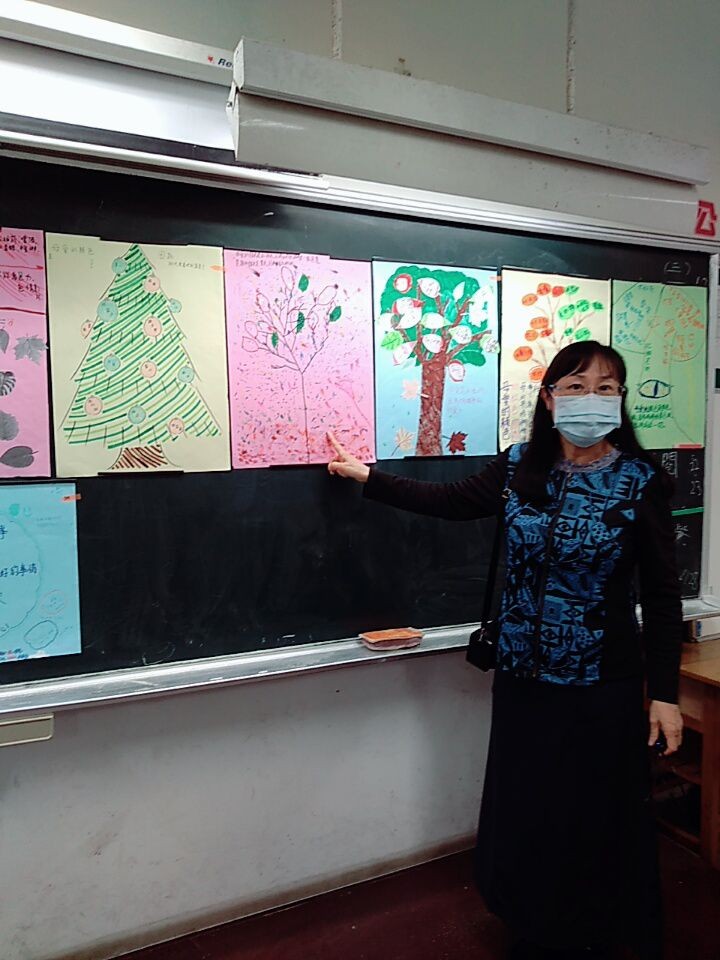  活動說明：老師指導學生作畫，最後一起分享每一組不同的故事  活動說明：老師指導學生作畫，最後一起分享每一組不同的故事 